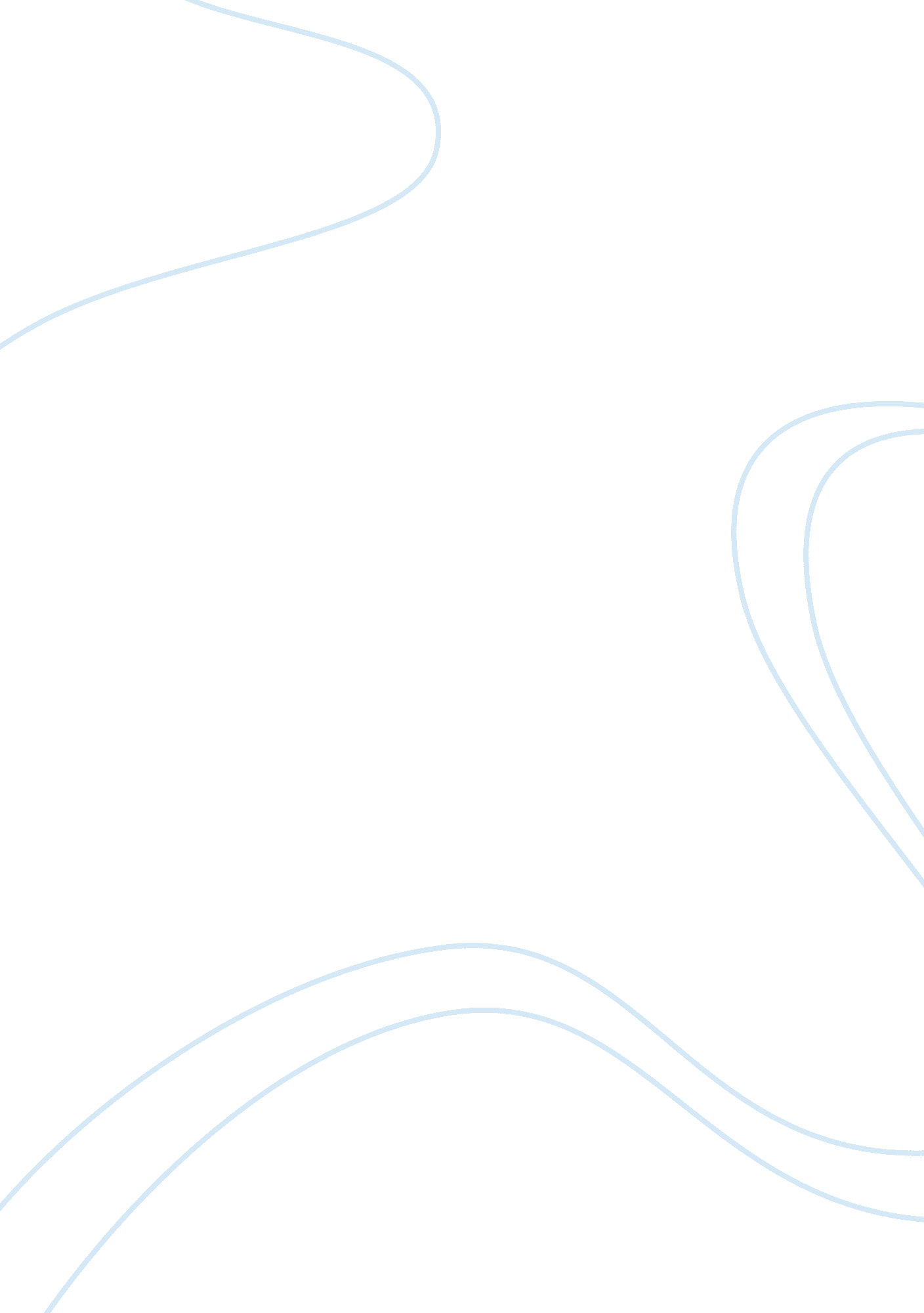 Traditional powder all over each other’s faces, throwing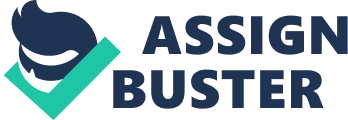 TRADITIONALEVENTS: HOLI and CARNIVAL OF VENICEThere are a variety of traditional events in theworld. There are traditional events in Japan, such as Setsubun and New Year’s, and a different train is seen by provinces. This paper examines about two ofthe famous traditional events in the world this time. I will also talk aboutthe events that have taken place, what I learned from them, and what I thought. The first is about the Holi Festival. “ One of the mostancient festivals of India, Holi was also known as “ Holika”.”(Entertainment Times 19). The Holi festival is traditional and taken place inIndia. Holi mean “ Holika”. “ Holi, a traditional Hindu festival, celebrates thebeginning of spring as well as the triumph of good over evil.” (Telegraph MediaGroup 1-2). This festival is hold in the spring, and celebrated the victory. This “ Holi” come from Holoka, and Holika is the one who appears in the myth ofIndia. Her brother believes himself to be a god. He could not forgive his sonwho believes in God Vishnu, and he want to kill his son. He forced her his soninto the fire because she has ability to protect from fire. She put a shawl onhis son to prevent the flames from being burned, and she died. It is a reasonwhy the Holika festival was started to sprinkle the ash which burnt out theharvest of the year that reminiscence the thing. Tripsavvy mentions Peoplespend the day smearing colored powder all over each other’s faces, throwingcolored water at each other, having parties, and dancing under watersprinklers. (22) People celebrate the Holi festival with the colorful ashes andwater. Holi day is the only day that people of caste in the Hindu society canbe free regard less. Second is carnival of Venice in Italy. It istraditional which started from around 1162. The characteristic of this carnivalis that all of them wear masks. “ To avoid public resentment, a law forbade therich men Venetian to wear their jewelry publicly, except during officialholidays and during the last carnival days!” (VISIT-VENICE-ITALY, 16-18) The richmen are not allowed to wear their jewelry on this day. Only on this day, theface is concealed with the mask, it is possible to enjoy freely regardless ofthe person, and it is a peaceful day without the fight. I think that these events were traditional and older, so that people’s feelings could be kept strong and protected. And, I think thatis wonderful to be able to spend a traditional event regardless of such areligion and the position, and good if more people can spend the positionregardless of such an event. 